§1881.  Presumption of parentage1.  Marital presumption established.  A person is presumed to be the parent of a child if:A.  The person and the woman giving birth to the child are married to each other and the child is born during the marriage;  [PL 2015, c. 296, Pt. A, §1 (NEW); PL 2015, c. 296, Pt. D, §1 (AFF).]B.  The person and the woman giving birth to the child were married to each other and the child is born within 300 days after the marriage is terminated by death, annulment, divorce or declaration of invalidity or after a decree of separation; or  [PL 2015, c. 296, Pt. A, §1 (NEW); PL 2015, c. 296, Pt. D, §1 (AFF).]C.  Before the birth of the child, the person and the woman giving birth to the child married each other in apparent compliance with law, even if the attempted marriage is or could be declared invalid, and the child is born during the invalid marriage or within 300 days after its termination by death, annulment, divorce or declaration of invalidity or after a decree of separation.  [PL 2015, c. 296, Pt. A, §1 (NEW); PL 2015, c. 296, Pt. D, §1 (AFF).][PL 2015, c. 296, Pt. A, §1 (NEW); PL 2015, c. 296, Pt. D, §1 (AFF).]2.  Equivalent status in other jurisdictions.  The marital presumption in subsection 1 applies to a legal relationship that provides substantially the same rights, benefits and responsibilities as marriage and is recognized as valid in the state or jurisdiction in which it was entered.[PL 2015, c. 296, Pt. A, §1 (NEW); PL 2015, c. 296, Pt. D, §1 (AFF).]3.  Nonmarital presumption established.  A person is presumed to be a parent of a child if the person resided in the same household with the child and openly held out the child as that person's own from the time the child was born or adopted and for a period of at least 2 years thereafter and assumed personal, financial or custodial responsibilities for the child.[PL 2015, c. 296, Pt. A, §1 (NEW); PL 2015, c. 296, Pt. D, §1 (AFF).]4.  Rebuttal or challenge of presumption.  A presumption established under this subchapter may be rebutted or challenged only by a court determination of parentage pursuant to section 1882 or a valid denial of parentage under subchapter 3.[PL 2021, c. 610, §2 (AMD).]SECTION HISTORYPL 2015, c. 296, Pt. A, §1 (NEW). PL 2015, c. 296, Pt. D, §1 (AFF). PL 2021, c. 610, §2 (AMD). The State of Maine claims a copyright in its codified statutes. If you intend to republish this material, we require that you include the following disclaimer in your publication:All copyrights and other rights to statutory text are reserved by the State of Maine. The text included in this publication reflects changes made through the First Regular and First Special Session of the 131st Maine Legislature and is current through November 1, 2023
                    . The text is subject to change without notice. It is a version that has not been officially certified by the Secretary of State. Refer to the Maine Revised Statutes Annotated and supplements for certified text.
                The Office of the Revisor of Statutes also requests that you send us one copy of any statutory publication you may produce. Our goal is not to restrict publishing activity, but to keep track of who is publishing what, to identify any needless duplication and to preserve the State's copyright rights.PLEASE NOTE: The Revisor's Office cannot perform research for or provide legal advice or interpretation of Maine law to the public. If you need legal assistance, please contact a qualified attorney.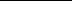 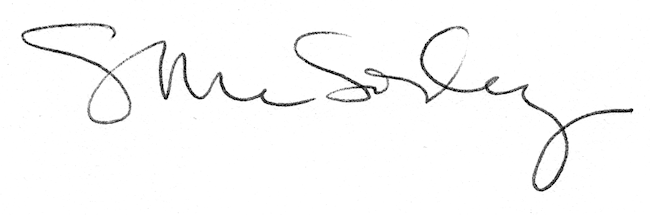 